PENGARUH BUDAYA ORGANISASI TERHADAP KINERJA APARATUR PADA DINAS KOMUNIKASI, INFORMATIKA, PERSANDIAN DAN STATISTIK KABUPATEN CIANJUR Oleh:MOHAMAD YOGIA KARTA132010088SKRIPSIDiajukan untuk memenuhi syarat dalam menempuh ujian sidang sarjana program srata satu (S1) pada Jurusan Ilmu Administrasi Negara 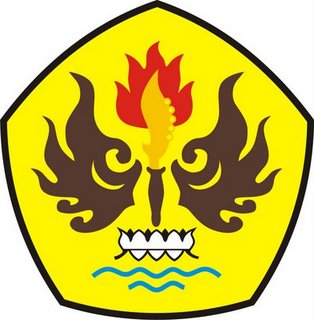 UNIVERSITAS PASUNDANFAKULTAS ILMU SOSIAL DAN ILMU POLITIKPRODI ILMU ADMINISTRASI NEGARABANDUNG2017